Psychotic disordersDr. Mohammed AljafferForensic and Neuropsychiatry ConsultantSchizophrenia - Found in all societies and countries with equal prevalence & incidence worldwide.- A life prevalence of 0.6 – 1.9 %- Annual incidence of 0.5 – 5.0 per 10,000- Peak age of onset are 10-25 years for ♂ & 25-35 years for ♀EtiologyExact etiology is unknown.1- Stress-Diathesis Model:Integrates biological, psychosocial and environmental factors in the etiology of schizophrenia.Symptoms of schizophrenia develop when a person has  a specific vulnerability that is acted on by  a stressful influence.2- NeurobiologyCertain areas of the brain are involved in the pathophysiology of schizophrenia: the limbic system, the frontal cortex, cerebellum, and the basal ganglia.Dopamine Hypothesis; Too much dopaminergic activity ( whether it is ↑release of dopamine, ↑ dopamine receptors, hypersensitivity of dopamine receptors to dopamine, or combinations is not known ).Other Neurotransmitters; Serotonin, Norepinephrine, GABA, Glutamate & Neuropeptides Neuropathology;Neuropathological and neurochemical abnormalities have been reported in the brain particularly in the limbic system, basal ganglia and cerebellum. Either in structures or connections.Psychoneuroimmunology;↓ T-cell interlukeukin-2 & lymphocytes, abnormal cellular and humoral reactivity to neurons and presence of antibrain antibodies.These changes are due to neurotoxic virus ? or endogenous autoimmune disorder ?Psychoneuroendocrinology;Abnormal dexamethasone-suppression test↓ LH/FSHA blunted release of prolactin and growth hormone on stimulation.3- Genetic FactorsA wide range of genetic studies strongly suggest a genetic componentThese include: family studies, twin studies and chromosomal studies.4- Psychosocial Factors:no well-controlled evidence indicates specific family pattern plays a causative role in the development of schizophrenia.High Expressed Emotion family: increase risk of relapse.Diagnosis DSM-5 Diagnostic Criteria for Schizophrenia: A- ≥ two characteristic symptoms for one month, at least one of them is (1),(2) or (3)             1- Delusions               2- Hallucinations              3- Disorganized speech (frequent derailment or incoherence)             4- Grossly disorganized or catatonic behavior             5- Negative symptoms ( diminished emotional expression or lack of drive (avolition))B- Social, Occupation or self-care dysfunctionC- Duration of at least 6 months of disturbance (include at least one month of active symptoms that meet Criterion A; in addition of periods of prodromal and residual symptoms).D- Schizoaffective & mood disorder exclusionE- The disturbance is not due to Substance or another medical condition.F- If there is history of autism spectrum disorder or a communication disorder of childhood onset, schizophrenia diagnosis is made only if delusion or hallucinations plus other criteria are present.Clinical FeaturesNo single clinical sign or symptom is pathognomonic for schizophrenia                                                Patient's history & mental status examination are essential for diagnosis.Premorbid history includes schizoid or schizotypal personalities, few friends & exclusions of social activities. Prodromal features include obsessive compulsive behaviors, attenuated positive psychotic features.Picture of schizophrenia includes positive and negative symptoms.Positive symptoms like: delusions & hallucinations.Negative symptoms like: affective flattening or blunting, poverty of speech, poor grooming, lack of motivation, and social withdrawal.Mental status examinationAppearance & behavior ( variable presentations)Mood, feelings & affect ( reduced emotional   responsiveness, inappropriate emotion)Perceptual disturbances ( hallucinations, illusions )Thought:    Thought content ( delusions)Form of thought ( looseness of association)Thought process ( thought blocking, poverty of thought content, poor abstraction, perseveration )Impulsiveness, violence, suicide & homicideCognitive functioningPoor insight and judgmentCourse Acute exacerbation with increased residual impairmentFull recovery: very rareLongitudinal course: downhill Differential DiagnosisSecondary psychiatric disorders:Substance-induced disordersPsychotic disorders due to another medical disorder :Epilepsy (complex partial)CNS diseasesTraumaOthers Primary Psychiatric disorders:Schizophreniform disorderBrief psychotic disorderDelusional disorderSchizoaffective disorderMood disordersPersonality disorders ( schizoid, schizotypal & borderline personality)Factitious disorderMalingering  Other Psychotic DisordersPsychotic Disorders due to another medical condition Substance-induced psychotic disorderSchizophreniform disorder;1-6 month of disturbanceBrief psychotic disorder:<1month of disturbanceDelusional disorder (delusion only  >1m)DSM-5 Diagnostic Criteria for Schizoaffective disorderAn uninterrupted period of illness that includes either a major depressive disorder or a manic episode along with at least two active symptoms of schizophrenia (hallucinations, delusions, disorganized speech, severely disorganized or catatonic behaviors, negative symptoms like decreased emotional expression or movement)Delusions or hallucinations occur at least two weeks without major depressive or manic symptoms at some time during the illness.The major mood symptoms occur for most of the duration of the illness.The illness is not the result of a medical condition or the effects of alcohol, other drugs of abuse, or a medication.Substance-Induced psychiatric Disorder
Potentially severe, usually temporary.Context of substances of abuse, medications, or toxins of any of the 10 classes of substances.Clinically significant presentation of a secondary psychiatric disorder.Evidence in history, PE, MSE and labs of:Develop during or within 1 month of useCapable of producing mental disorder seenNot an independent mental disorderPreceded onset of usePersists for substantial time after use (more that a month after off of substance use)TreatmentWhat are the indications for hospitalization?Diagnostic purposePatient & other's safetyInitiating or stabilizing medicationsEstablishing an effective association between patient & community supportive systems Biological therapies Antipsychotic medications are the mainstay of the treatment of schizophrenia.Generally, they are remarkably safe.Two major classes:Dopamine receptor antagonists ( haloperidol, chlorpromazine )Serotonin-dopamine receptor antagonists ( Risperidone, clozapine, olanzapine ).Depot forms of antipsychotics eg. Risperidone Consta is indicated for poorly compliant patients.Electroconvulsive therapy (ECT) for catatonic or poorly responding patients to medicationsPsychosocial therapies Social skills trainingFamily oriented therapiesGroup therapyIndividual psychotherapyAssertive community treatmentVocational therapy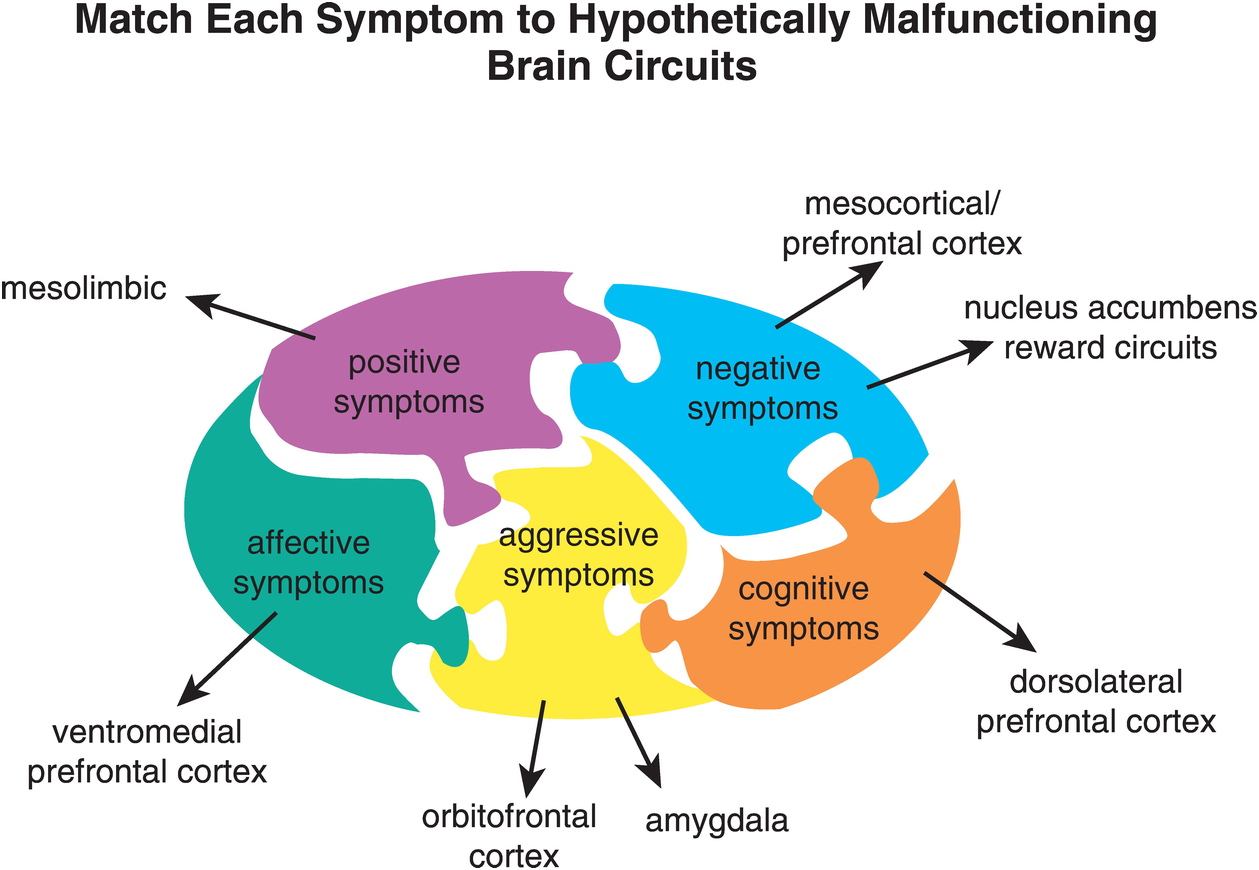 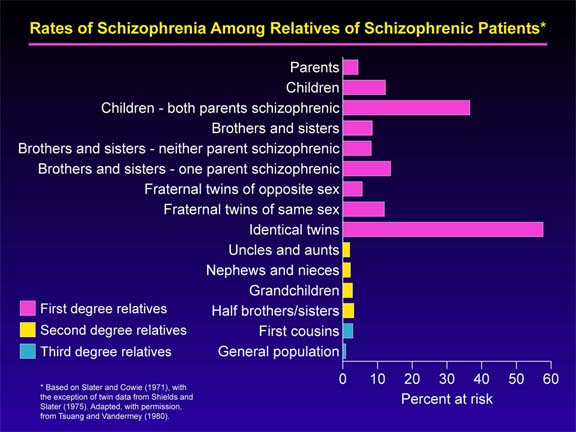 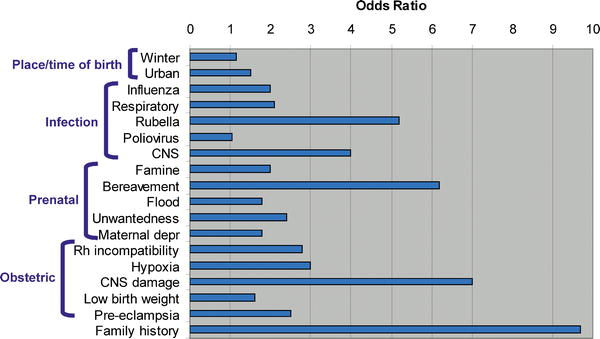 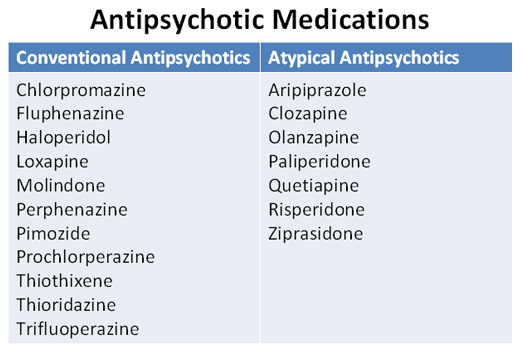 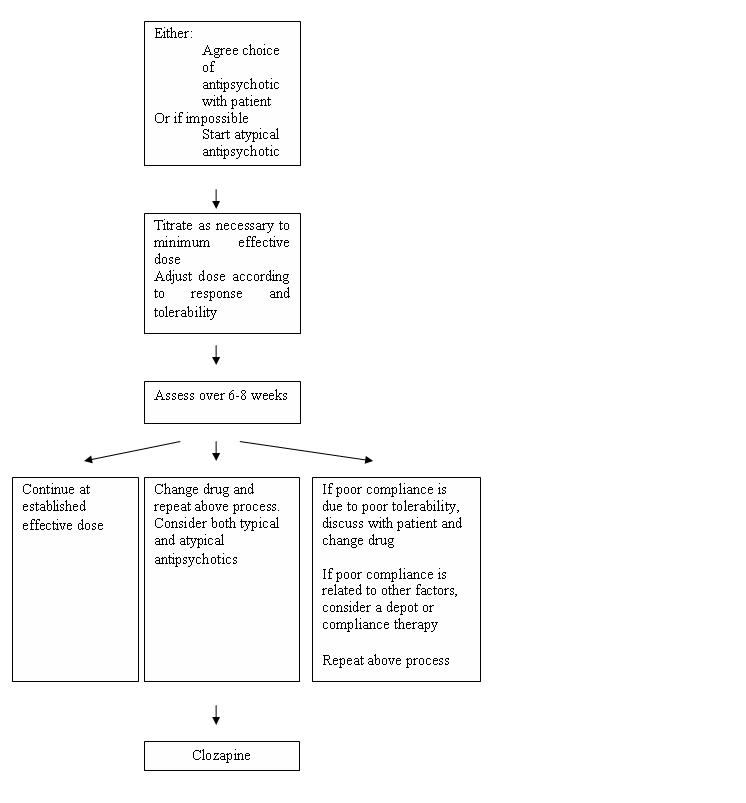 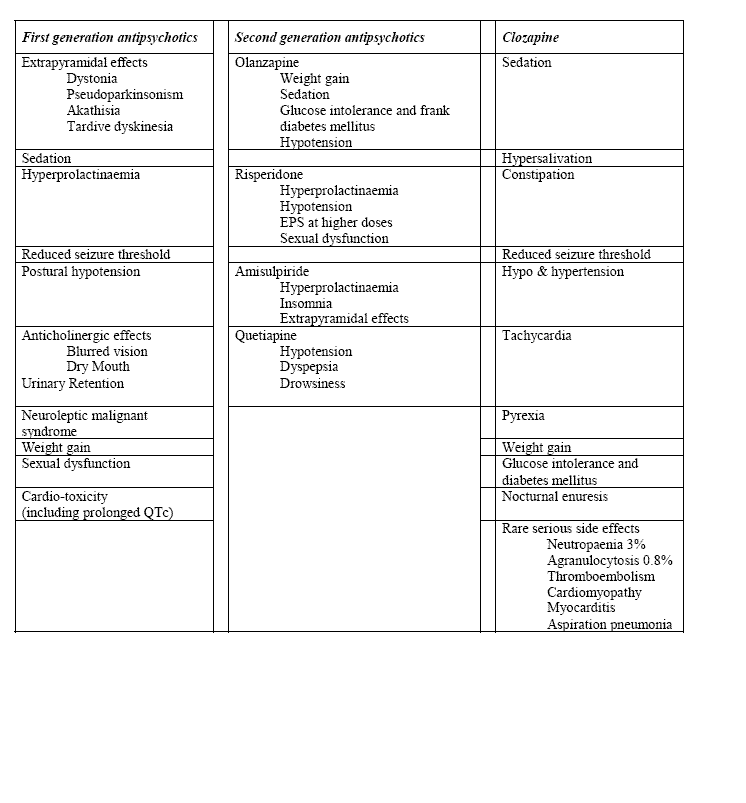 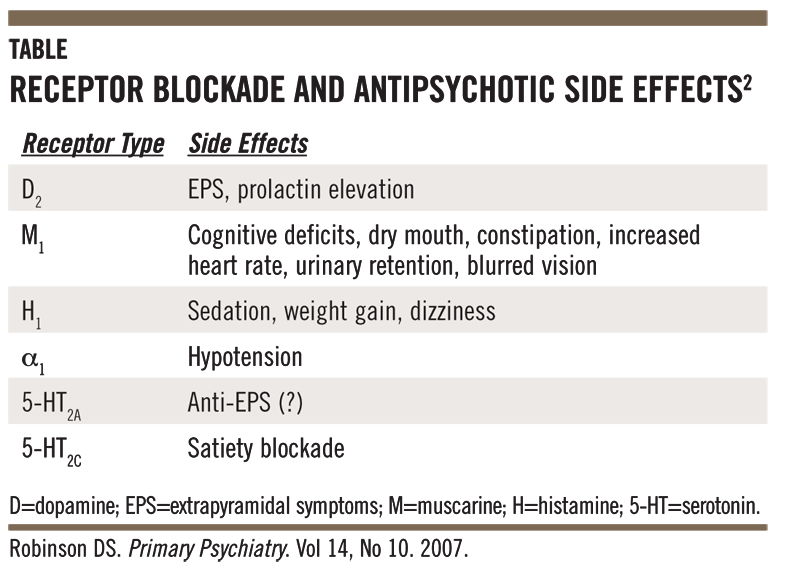 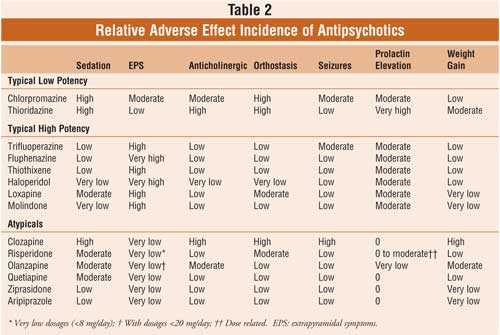 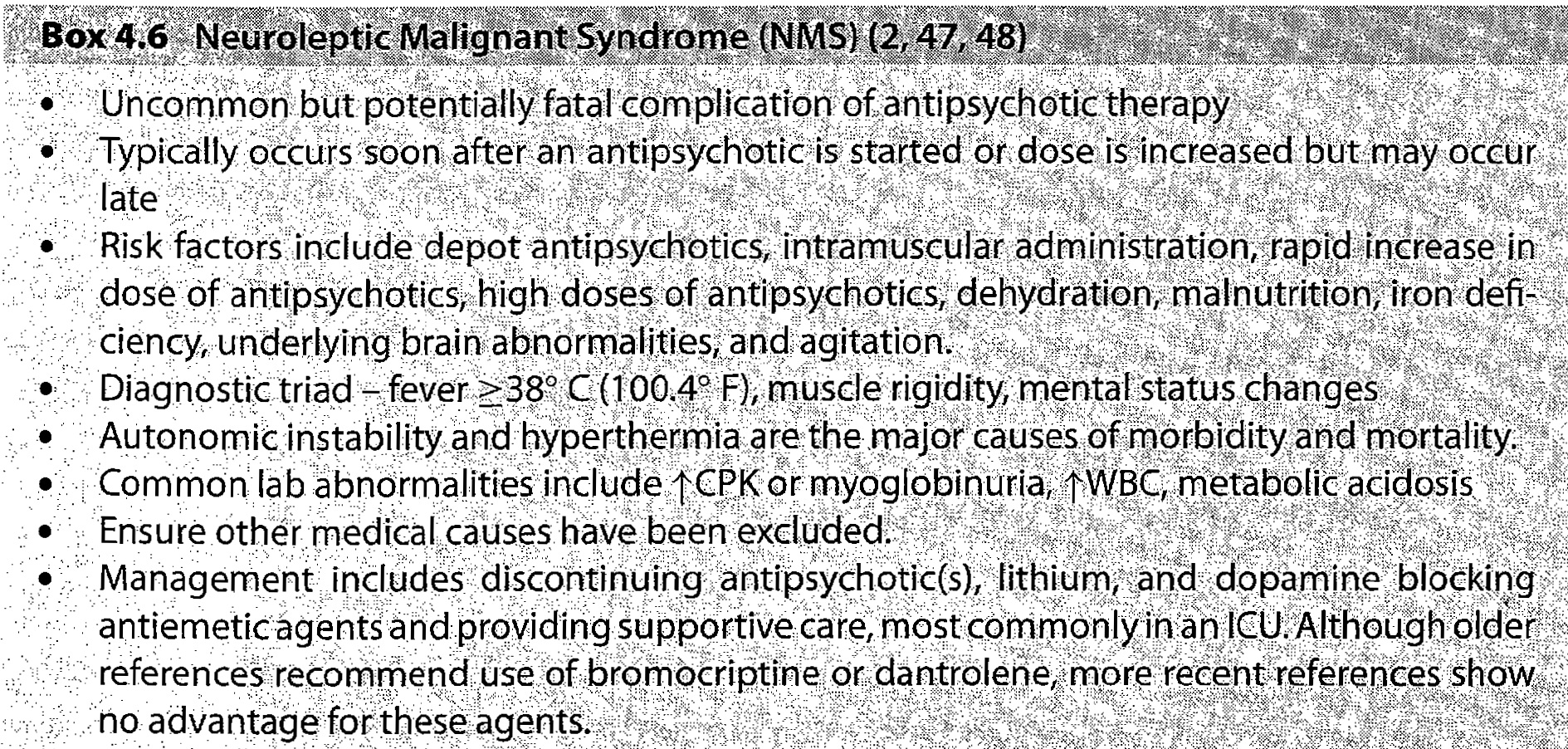 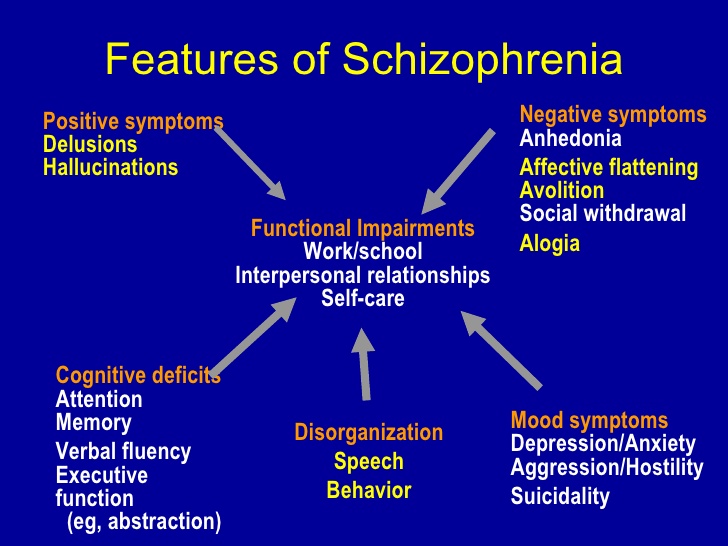 